Advanced Manufacturing Sector BoardOctober 21, 2019 from 4-5 PMThe mission of the Advanced Manufacturing Sector Board is to work together as an industry tocreate an awareness of the careers within the industry and increase the pipeline of potential future workforceWelcome & Introductions:  Tom Cavanagh, Goodwill Light Mfg; Erik Lewis, Climate Engineers; Jodi Wacha, Frontier Co-Op; Barb Rawson, board facilitator; Becky Weininger, Kirkwood; Brian Bedard, New Leader Mfg; Cheryl Valenta, WLC; Mark Williams, QPS; Mary Ann Bries, Kirkwood Corporate Training, Meghan Davis, WLC; Melissa Copeland-Silver, IVRS; Mike Kubas, KRCUI; Mike Lucas, Centro; Todd Ohnesage, IVRS; Tom Barnes, Barnes Mfg; Josh Bergeron, Aerotek; Jane Molony, Plastic Products; Kristy Black, Kirkwood; Lucas Mandel, OJT Experience participant.  Company announcements/news:Mfg Sector board Recruitment –  information folders are available, ask Barb for more if neededCongratulations to Civco Medical Solutions on being named CBJ Coolest Place to WorkMarion Process Solutions will break ground on a 6,100 sf new test facility on October 11thClimate engineers will be 100% solar by November 1stClickstop is implementing a new EDI systemCongratulations to Evergreen on moving into their new locationATF Tours:  There was one school who was unable to attend the ATF Tours are interested in a tour.  Contact Barb if willing to host a tour for 8th graders.Treasurer Report – Jodi WachaAnticipated expenses include Facebook ad for portal, Mfg Speaker event, and counselor mailingPresentation “OJT Experience” at Centro - Lucas Mandel and Mike Lucas OJT = On Job TrainingLucas shared his OJT experience as a paid intern at Centro.  He did an aptitude test that landed on manufacturing.  Mike Lucas discussed the benefits of the internship on the business side.Presentation Kirkwood AutoCad/Met program update - Kristie McGibben and Stephanie ReddersenComputer Aided Design/Mechanical Engineering TrainingDiscussed curriculum currently used. Would like to add more 3d printing/additive manufacturing into their program and need feedback on curriculum to be included.If interested in joining advisory board, contact Kristie  Kristie.mckibben@kirkwood.edu 319-398-5899 ext 4304 or Stephanie  Stephanie.reddersen@kirkwood.edu 319-398-899 ext 51812019-2020 InitiativesSchool Mfg. Education Program – Brian BedardMcKinley Middle SchoolBrian and Barb presenting on Tuesday, October 22The school is excited about program and touring Kirkwood and New Leader“McKinley Manufacturing” will design based on CR curriculum concepts and cut outBarb is being contacted more frequently by schools requesting manufacturing representation for career fairs, panel discussions, plant tours or speak in classrooms. Contact Barb if interest in being asked to assist.Portal – BarbThanks to   Mike Kubas, Academy Instructor who created best practices for educators documentEmployer Education (Roundtable/professional development speakers) – Erik LewisBarb setting up speaker for Active Shooter Preparedness Presentation at the November meetingPublic Outreach – Tom Cavanagh Please held spread the word about the event on Oct 30th hosted by the Advanced Mfg. Sector Board on Influence & Impact: A History of Manufacturing Developments in CR by Mark Stover Hunter. There will also be an update on the Smokestack Bridge Project. Join us from 5:30-7 pm at NewBo Market. (see the flyer following the minutes)Manufacturing Tour - Mark Williams We will begin hosting tours every other month in 2020. The next tour is at Frontier Co-op in Norway on 11/21 at 1:30pm. You should have received a calendar invite.The next tour is at Modern Companies in early 2020Advancing the Future Tours  Oct 14-18A huge thank you to all of the companies who hosted tours. We are still collecting the tour numbers and impact statements.  Thank you to Tom Barnes for sharing his heart felt  experience with the toursCBJ Manufacturing Conference on Oct 4th:Than kyou to ADM, Clickstop, New Leader and EcoLips for providing millennial employees for a panel discussion. This was a very impactful session on recruiting, retaining and motivating employees.Partner Updates – Workplace Learning Connection STEAM InstitutesNovember 25 and 26 in CoralvilleDecember 17 thru 20 in HiawathaContact Cheryl Valenta for more informationIowa WorksFuture Ready Iowa Summit is Wednesday, October 23 at CCR from 7-9:30 am: https://www.eventbrite.com/e/future-ready-iowa-employer-summit-cedar-rapids-tickets-69432044113Your Community, Your Workforce Open House at the Opportunity Center at the Ladd Library on October 29 from 7:30-9 amhttps://opportunitycenter.eventbrite.com Working Together: Deaf Culture and Workforce Solutions on October 30 from 8 am to noonhttps://deafcultureworkforcesolutions.eventbrite.com Finding the Next Generation Lunch & Learn on November 14 from 11 am - 1 pmhttps://findingnextgeneration.eventbrite.comNext Meeting November 18, 2019 from 4-5 pm / Roundtable Discussion 3-4pm Roundtable Discussion on October 21:How are companies preparing employees for Active Threat (Shooter) Showed Kirkwood Training video and policyMany companies have a video that all employees are to watch to help them Should this training be insurance driven?Companies should consider:Are employees aware of all exits in the building?What is your firearms policy?Do you provide Active Shooter training?Do you have a policy on Active Shooter Treats?Do you have employees trained on nonviolent de-escalating techniques?Resources: Cedar Rapids Fire Department provides training matt.pavelka@linncounty.org 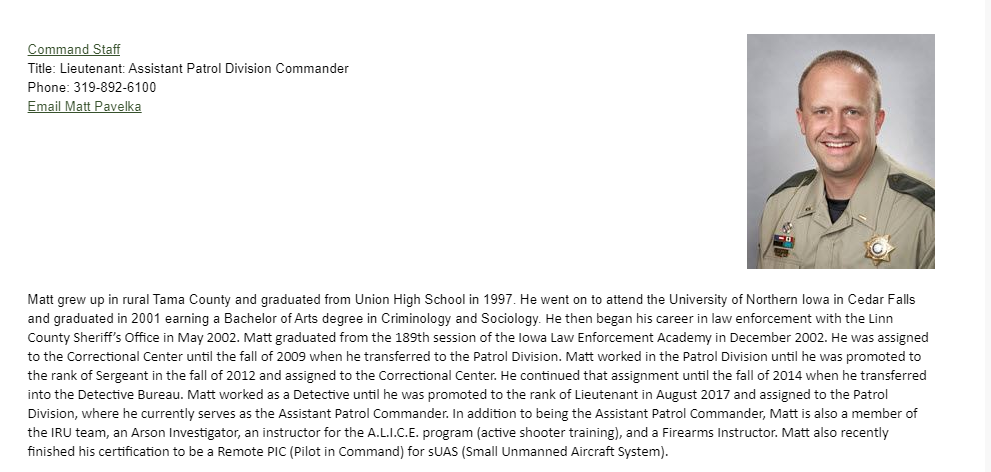 